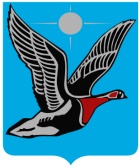 Таймырский Долгано-Ненецкий муниципальный районЕЖЕГОДНЫЙ ОТЧЕТ ГЛАВЫ ТАЙМЫРСКОГО ДОЛГАНО-НЕНЕЦКОГО МУНИЦИПАЛЬНОГО РАЙОНАо результатах деятельностиГлавы Таймырского Долгано-Ненецкогомуниципального районаи АдминистрацииТаймырского Долгано-Ненецкогомуниципального районаза 2018 годДудинка, 2019г.Уважаемые депутаты!В соответствии с Уставом Таймырского Долгано-Ненецкого муниципального района представляю вам итоги деятельности Главы и Администрации муниципального района за 2018 год.Предыдущий год – год выборный. Так, 18 марта состоялись выборы Президента страны. На Таймыре явка составила более 63%, за Владимира Путина проголосовали более 81% избирателей, что составило 12 300 голосов.Осенью на территории Таймыра состоялись выборы Губернатора Красноярского края, депутатов в органы местного самоуправления, а также дополнительные выборы в Законодательное Собрание Красноярского края по Таймырскому двухмандатному избирательному округу. Явка по муниципальному району составила 44,5%, что является хорошим показателем по региону в целом. 58,4% таймырцев проголосовали за Александра Усса. На выборах в депутаты Горсовета в семи из пятнадцати избирательных округах, где проходило голосование за кандидатов, число избирателей проголосовавших «против всех» превысило число голосов, поданных за кандидата, набравшего их максимальное количество. Результаты голосования не позволили сформировать дееспособный состав городского Совета, в связи с чем 9 декабря состоялись повторные выборы, которые прошли успешно.В сельском поселении Караул избран новый Глава, которым стал Денис Хлудеев. Также, в связи с истечением срока полномочий сформирован новый состав Избирательной комиссии муниципального района. Уверен, что 2018 год запомнится жителям Таймыра не только как год выборов, но и как год реализации целого комплекса социально-значимых проектов. Прежде чем перейти к информации по конкретным направлениям деятельности, приведу несколько цифр характеризующих социально-экономическое развитие района.Основные экономические показатели развития территории Численность постоянного населения муниципального района по состоянию на 1 января 2019 года составляет 31 627 человек, что на 0,4% меньше, чем на аналогичную дату прошлого года.Несмотря на снижение численности населения, демографическая ситуация в муниципальном районе за 2018 год характеризовалась естественным приростом населения - число родившихся (412 человек) превысило число умерших (291 человек) на 121 человека.Миграционное снижение населения за 2018 год составило 268 человек. Отрицательная динамика миграционного движения населения обусловлена выездом за пределы Крайнего Севера трудоспособной части населения, а также переселением пенсионеров и инвалидов в рамках действующего законодательства по переселению.По состоянию на 1 января 2019 года на территории муниципального района зарегистрировано 589 хозяйствующих субъектов. Преобладающей формой собственности организаций в 2018 году, как и за последние два года, являлась частная, ее доля составила 67,1% от общего количества.В 2018 году крупными и средними организациями муниципального района отгружено товаров собственного производства, выполнено работ и услуг собственными силами на сумму порядка 121,3 млрд. рублей, что в 28,9% больше уровня 2017 года (94,1 млрд. рублей).На рынке труда муниципального района в 2018 году сохранилась стабильная ситуация. Численность трудоспособного населения составила 18 704 человека. На протяжении последних лет на территории Таймыра сложилась устойчивая динамика снижения уровня регистрируемой безработицы, так по состоянию на 1 января 2019 этот показатель в целом по муниципальному району составил 0,9% (в целом по Красноярскому краю – 0,8%).Среднемесячная начисленная заработная плата работников организаций за 2018 год составила 74 859,7 рублей, что на 7,7% больше уровня 2017 года (69 482 рубля). При этом реальная начисленная заработная плата выросла на 5% к уровню предшествующего года.Исполнение консолидированного бюджета муниципального района за 2018 год сложилось:по доходной части - 8,7 млрд. рублей или 99,2% от плана, что на 10,7% больше 2017 года;по расходной части – 8,5 млрд. рублей или 96,2% от плана, что почти на 6,9% превышает показатель 2017 года. По результатам исполнения консолидированного бюджета муниципального района за 2018 год сложился профицит в сумме 153,59 млн. рублей. Основную долю налоговых доходов (почти 75,3%) составили поступления по налогу на доходы физических лиц – 908,5 млн. рублей, что на 9,7% больше поступлений за 2017 год.Расходы в области образования, культуры, социальной политики, физической культуры и спорта составили чуть менее 60,84% от общего объема расходов бюджета. Исполнение по расходам в данных областях социальной сферы составило 5,2 млрд. рублей или порядка 110% к уровню 2017 года.В 2018 году на территории муниципального района осуществлялась реализация 11 муниципальных программ, общий объем расходов, направленных на их реализацию, составил 6 млрд. рублей или почти 108% по сравнению с 2017 годом (5,6 млрд. рублей).По итогу проведенной в 2018 году работы отраслевыми подразделениями Администрации муниципального района, в целях обеспечения максимального участия муниципального района в реализации мероприятий государственных программ Красноярского края объем привлеченных средств на территорию муниципального района в рамках 12 государственных программ Красноярского края составил 100,3 млн. рублей.В рамках реализации плана мероприятий по росту доходов, оптимизации расходов и совершенствованию долговой политики муниципального района, взаимодействия с крупнейшими налогоплательщиками территории, а также краевыми властями обеспечены:- сохранение уровня социальной поддержки населения, достигнутого в прошлом периоде; - повышение уровня оплаты труда работников бюджетной сферы с 01.01.2018 года на 4% и с 01.09.2018 года на 20% – отдельным категориям работников бюджетной сферы. Также организованы работы по осуществлению компенсационных выплат сотрудникам учреждений, финансируемых за счет средств федерального бюджета и расположенных на территории района; по вводу компенсационных выплат в состав оплаты труда лиц, замещающих муниципальные должности и муниципальных служащих Таймыра; по соблюдению уровня оплаты труда работников бюджетной сферы не ниже минимального размера оплаты труда - 29 024 рублей с 01.09.2018 года.Кроме того, в 2018 году произведено погашение бюджетного кредита в общей сумме более 63 млн руб. Обеспечено согласование базовых параметров консолидированного бюджета муниципального района в части собственных полномочий на 2019 год. При этом было достигнуто привлечение дополнительных бюджетных ассигнований более 80 млн. рублей.Также отмечу, что в 2018 году разработан проект Стратегии социально-экономического развития муниципального района до 2030 года, который, в установленном порядке, признан соответствующим документам стратегического планирования Красноярского края и внесен в районный Совет депутатов. Проект Стратегии прошел процедуру общественного осуждения и публичных слушаний, согласован рабочей группой по обеспечению разработки стратегий социально-экономического развития муниципальных районов и городских округов Красноярского края до 2030 года и министерством экономики и регионального развития Красноярского края.14 февраля 2019 года данный документ был утвержден решением районного Совета депутатов.Одной из важнейших сфер экономической деятельности Таймыра является потребительский рынокНа сегодняшний день на территориях со сложной и дорогостоящей транспортной схемой объективно складываются крайне высокие цены на товары народного потребления, в результате чего проживающее в поселках население, испытывает сложности с приобретением продуктов питания и других товаров по доступным ценам.В целях повышения эффективности реализации задач по оказанию поддержки населению отдаленных и труднодоступных населенных пунктов, таких как Диксон, Хатанга и ее поселки, Хантайское Озеро в 2018 году продолжилась реализация мероприятий по субсидированию части затрат, связанных с обеспечением населения основными продуктами питания. Всего доставлено и реализовано населению продовольственных товаров, подлежащих субсидированию, в объеме более 1 000 тонн. Из районного бюджета на эти цели направлено более 46 млн. рублей или 106,2 % по сравнению с 2017 годом (43,6 млн. рублей).В 2018 году дополнен перечень субсидируемых продуктов питания и товаров первой необходимости (включены вода питьевая, чай, стиральный порошок и мыло). На протяжении ряда лет наблюдается экономический эффект, который достигается в результате работы по субсидированию, т.е. снижаются розничные цены для населения. В течение года разница между ценой на основные продукты питания в субсидируемых предприятиях и средней ценой в поселении достигала 50% ,а в период завоза в летнюю навигацию овощи подешевели в среднем в 3-4 раза.Наряду с этим, с целью сдерживания роста цен на хлеб, реализуемого жителям сельских населенных пунктов района, в 2018 году осуществлялось субсидирование части затрат хлебопекарным предприятиям. Так, поддержку получили 11 товаропроизводителей, осуществляющие производство хлеба в 10 населенных пунктах муниципального района, что позволило обеспечить реализацию хлеба населению в поселках Таймыра по цене от 73 до 82 рублей за килограмм. Содействие развитию предпринимательства на Таймыре осуществлялось в рамках муниципальной программы, в соответствии с которой субъектам малого и среднего предпринимательства предоставлены субсидии. Общий объем финансирования программных мероприятий составил более 2 млн. руб., основная доля средств 1,5 млн. рублей - краевые средства привлечены путем участия в краевом конкурсе муниципальных программ. Все средства, предусмотренные на реализацию программных мероприятий, и районного, и краевого бюджетов освоены в 2018 году в полном объеме. Образовательные услуги получили более 20 человек, информационно-консультационные более 40. Финансовая поддержка оказана 7 предпринимателям, которыми создано 4 новых рабочих места, сохранены рабочие места для 83 человек, в сферу малого и среднего бизнеса привлечено инвестиций около 6 млн. руб. Начиная с 2018 года, в муниципальную программу развития малого и среднего бизнеса включено мероприятие по поддержке социально ориентированного предпринимательства.В современных условиях обеспечение безопасности является необходимой составляющей комфортной жизни населения. На Таймыре этому вопросу уделяется особое вниманиеВ 2018 году на территории муниципального района чрезвычайных ситуаций не произошло. Проведено 15 заседаний Комиссии по предупреждению и ликвидации чрезвычайных ситуаций и обеспечению пожарной безопасности муниципального района, из них 5 внеплановых заседаний, требующих немедленного принятия решения для предотвращения угрозы возникновения чрезвычайных ситуаций.С целью подготовки населения в области гражданской обороны, защиты населения и территории от чрезвычайных ситуаций проведено 11 учений и тренировок субъектового и муниципального уровня, в которые привлекались более тысячи человек, задействовано 92 единицы техники. Кроме того, силами организаций района на объектовом уровне проведено 108 тренировок с участием более 4 тысяч человек. В сентябре проведен месячник «Безопасность детей».В 2018 году от граждан и организаций в единую дежурно-диспетчерскую службу поступило более 6 тысяч обращений.Аварийно-спасательной службой Управления по делам ГО и ЧС совершено 648 выездов по выполнению различных видов работ, из них 30 выездов на проведение поисково-спасательных работ, в том числе 1 выезд на проведение водолазных и подводных работ. На проведение поисково-спасательных работ с привлечением авиационной техники затрачено более 1 млн. 819 тысяч рублей.На водных объектах муниципального района зарегистрировано 8 утонувших, по сравнению с 2017 годом повышение на 33% (в 2017 году 6 утонувших), зарегистрировано 36 пожаров (снижение на 26,5% - в 2017 году 49 пожаров), при пожарах погиб 1 человек, травмы получили 4 человека, что соответствует показателям прошлого года. В 2017 году погибли 2 человека и получили травмы при пожарах также 4 человека.В населенных пунктах района созданы и функционируют 19 общественных противопожарных формирований общей численностью 144 человека. Данные объединения обеспечены мобильными средствами пожаротушения (ППК «Огнеборец»), первичными средствами пожаротушения и противопожарным инвентарем, частично обеспечены боевой одеждой пожарного.В рамках обеспечения общественной безопасности и антитеррористической защищенности населения на Таймыре ежегодно проводятся профилактические мероприятия. Так, в отчетном году проведено 7 заседаний антитеррористической группы (МАГ). Была продолжена работа в рамках программы мероприятий по профилактике терроризма и экстремизма на территории муниципального района на 2017-2019 годы, факты правонарушений за 2018 год отсутствуют.Осуществлялось информационно-аналитическое обеспечение деятельности Комиссии по вопросам противодействия коррупции в Администрации муниципального района, в связи с этим проведено 3 заседания. Факты коррупционных действий сотрудниками Администрации не допущены. Также состоялось 9 заседаний Комиссии по соблюдению требований к служебному поведению муниципальных служащих Администрации муниципального района и урегулированию конфликта интересов. Рассмотрены материалы в отношении 16 муниципальных служащих, где факты нарушения антикоррупционного законодательства также не установлены. В отчетном году проводился ежеквартальный мониторинг мероприятий по противодействию коррупции в органах местного самоуправления. Кроме этого, в рамках информационно-аналитического обеспечения деятельности антинаркотической комиссии Таймырского Долгано-Ненецкого муниципального района было проведено 4 заседания данной комиссии. Проведена межведомственная комиссия по профилактике правонарушений, укреплению законности и правопорядка на территории муниципального района. Также проводилась работа по оформлению документов на въезд иностранных граждан по специальному разрешению на территорию муниципального района. За отчетный период обратилось 89 граждан, рассмотрено 38 заявлений, оформлено и выдано 34 разрешения. Совместно с работниками военного комиссариата проверено состояние воинского учета и бронирования граждан, пребывающих в запасе в двух организациях муниципального района.Подготовлено и проведено семинарское занятие с сотрудниками, имеющими допуск к работе со сведениями, составляющими государственную тайну. План основных мероприятий по мобилизационной подготовке Таймырского муниципального района и План практических мероприятий по защите государственной тайны Таймырского муниципального района за 2018 года выполнены в полном объеме.  В условиях Крайнего Севера ключевым элементом комфортной повседневной жизни каждого человека является обеспечение бесперебойной работы объектов ЖКХ, а для жителей отдаленных поселков – организация «Северного завоза».Во исполнение государственных полномочий по компенсации выпадающих доходов энергоснабжающих организаций, вырабатывающих электрическую энергию, и выпадающих доходов исполнителям коммунальных услуг, были выплачены субсидии в объеме более 1 млрд. рублей, что позволило уменьшить плату граждан за коммунальные услуги на аналогичную сумму и консолидировать средства на реализацию мероприятий по подготовке к зиме, в том числе на завоз топлива для предприятий ЖКХ муниципального района. В рамках мероприятий «Северного завоза», несмотря на сложности, связанные с низкой водой в летнюю навигацию, 20 поселков Таймыра обеспечены углем каменным в объёме 28 209,64 тонн для нужд учреждений бюджетной сферы и граждан, проживающих в домах с печным отоплением. Для предприятий жилищно-коммунального хозяйства поселков завезено 12 700 тонн каменного угля и 11 360 тонн горюче-смазочных материалов – дизельное топливо, сырая нефть, моторные масла. Также поставлены 115,51 тонна керосина осветительного для лиц из числа коренных малочисленных народов Севера, осуществляющих виды традиционной хозяйственной деятельности, что на 10 тонн больше, чем в 2017 году.Проведены мероприятия по подготовке предприятий и объектов ЖКХ к отопительному периоду. Для нужд жителей сельского поселения Хатанга в ООО «Энергия» произведена замена котлов, вспомогательного оборудования, произведен монтаж циклонов и системы приточной воздухоподачи.В связи с увеличением потребности в объемах тепловой энергии, связанной с вводом в эксплуатацию новой школы, в п. Усть-Авам произведен монтаж котельного оборудования (мощность 0,5 Гкалл/час). В поселке Носок произведена замена магистральных участков линий электропередач общей протяженностью 465 метров.В рамках государственной программы «Реформирование, модернизация жилищно-коммунального хозяйства Красноярского края» и с целью повышения эксплуатационной надежности объектов коммунальной инфраструктуры муниципальных образований края из краевого бюджета выделено 8,6 млн. руб. для осуществления замены участка тепловых и водопроводных сетей по ул. Матросова г. Дудинка.На подготовку жилищного фонда предприятиями ЖКХ за счет средств, предусмотренных в плате за содержание и ремонт жилого фонда, направлено более 35 млн. рублей, за счет которых выполнены частичный ремонт кровли и фасадов многоквартирных домов, герметизация швов, замена дверных коробок и трубопроводов центрального отопления.За счет средств предприятий жилищно-коммунального хозяйства, предусмотренных в тарифах на услуги электро-, тепло-, водоснабжения, водоотведения, предприятиями ЖКХ выполнены ремонтные работы на сумму более 108 млн. рублей.Среди основных направлений развития, одно из первых мест по своей социальной остроте и значимости занимает тема строительства жилья, социальных объектов, благоустройство населенных пунктов, обеспечение граждан жильем.В 2018 году завершено строительство здания интерната на 250 мест в поселке Носок площадью 4 000 кв.м. Также ускоренными темпами велось строительство общеобразовательной школы на 100 учащихся в п. Усть-Авам МО «Город Дудинка», взамен ранее сгоревшей. В селе Хатанга с сентября 2016 года проводились работы по капитальному ремонту помещений для размещения дошкольных групп в здании ТМКОУ «Хатангская средняя школа №1». К 1 сентября 2018 года данные работы были завершены в полном объеме. Также к концу прошлого года сдан в эксплуатацию после капитального ремонта детский сад «Солнышко». Здесь были проведены работы по утеплению и облицовке фасадов, ремонту кровли, переоборудованию пристройки (бывшего бассейна) в спортивный зал. Помимо этого, с прошлого года в селе Хатанга ведется строительство объекта «Здание под размещение спортивного зала и кабинетов для организации кружковой деятельности детей». Самым масштабным проектом 2018 года стало строительство и модернизация объектов социальной, инженерной инфраструктуры и жилищного фонда п. Тухард сельского поселения Караул. В рамках трехстороннего соглашения за предыдущий год были возведены и законсервированы до запуска систем тепловодоснабжения поселка 54 квартиры (27 двухквартирных домов), каждая площадью 42,7 кв. м. Также были завершены работы по строительству Дома культуры, школы-детского сада и административного здания. Помимо этого, в рамках обновления поселка специалистами ООО «ЭКОПРОЕКТ» была разработана проектно-сметная документация на строительство очистных сооружений. Работы по строительству объектов будут продолжены в летний период 2019 года.В сентябре 2018 года завершены работы по благоустройству территории Дудинской средней школы №5. На территории Таймыра реализуются 4 программы, направленные на улучшение жилищных условий граждан за пределами районов Крайнего Севера и 1 программа – на территории муниципального района.За счет государственной финансовой поддержки в 2018 году 10 молодых семей приобрели свое первое жилье, что в два раза превышает показатель 2017 года. В рамках 4-х программ переселения за счет социальных выплат в объеме более 200 миллионов рублей приобрели жилье в различных регионах Российской Федерации 152 семьи из числа инвалидов и пенсионеров. При этом более 40% семей избрали местом постоянного проживания Красноярский край. За 2018 год по договорам найма служебного жилого помещения и договорам коммерческого найма предоставлено жилье 201 семье, из них 26 семей получили жилые помещения в поселках муниципального района.Доходы бюджета муниципального района от использования муниципального имущества в 2018 году составили 103,25  млн. рублей.Более 69,9 млн. рублей поступили в бюджет района от аренды и выкупа земельных участков, еще порядка 33,2 млн. рублей – за пользование имуществом, в том числе жилыми помещениями.Всего за отчетный период в наем передано 238 жилых помещений, из которых 22 – детям-сиротам и лицам из числа детей – сирот и детей, оставшихся без попечения родителей.Кроме этого, в муниципальную собственность были оформлены пассажирский водометный мелкосидящий катер, 12 квартир в п. Тухард и 12 квартир в п. Носок.В собственность МО «Город Дудинка» передано здание главной канализационной насосной станции для решения вопросов местного значения. В собственность сельского поселения Караул для развития добровольчества в муниципальном районе и принятия эффективных мер по локализации пожара и спасению людей и имущества был передан автомобиль пожарный. Также продолжается процедура передачи в собственность района земельного участка по ул. Ленина, 25, г. Дудинки, ранее находящегося в собственности Красноярского края. Здесь планируется организовать зону отдыха в этническом стиле – площадку «Притяжение Таймыра».Осуществлены работы по межеванию и постановке на кадастровый учет 49 земельных участков в п. Тухард, шесть в п. Байкаловск и два в п. Воронцово для нового жилищного строительства. Кроме того проведены работы по постановке на кадастровый учет 11 земельных участков в п. Новорыбная, которые предоставлены на праве аренды лицам из числа коренных малочисленных народов Севера для осуществления ими индивидуального жилищного строительства в 2019 году.В рамках мероприятий, связанных с капитальным ремонтом ледозащитной дамбы в с. Хатанга:оказана помощь Администрации сельского поселения Хатанга в части внесения сведений в Единый государственный реестр недвижимости об изменении протяженности дамбы;разработан механизм предоставления земельных участков пользователям временных построек, расположенных в зоне производства работ по капитальному ремонту ледозащитной дамбы;проведены землеустроительные работы по топографической съемке земельных участков и подготовке материалов для отображения объектов и строений, расположенных в районе ледозащитной дамбы;утверждены схемы расположения 27 земельных участков для предоставления владельцам временных строений взамен участков, расположенных вблизи дамбы.При участии Администрации муниципального района и недропользователей за 2018 год проведено 9 общественных обсуждений материалов оценки воздействия на окружающую среду.В связи с большой удаленностью населенных пунктов Таймыра, организация транспортной доступности является ключевой задачей в работе Администрации муниципального районаВ рамках муниципальной программы «Развитие транспортно-дорожного комплекса и информационного общества Таймырского Долгано-Ненецкого муниципального района» продолжают субсидироваться предприятия воздушного и водного транспорта, осуществляющие пассажирские перевозки между поселками Таймыра. На эти цели из бюджета района в 2018 году было выделено порядка 112 млн. рублей.Общий объем пассажирских перевозок воздушным транспортом по внутримуниципальным маршрутам составил 318 рейсов, перевезено по согласованным тарифам порядка 9 500 пассажиров, водным транспортом совершено 70 рейсов, всего перевезено 4 011 пассажиров.Еще одним достижением в транспортной сфере стало увеличение нормы провоза бесплатного багажа на субсидированные рейсы вертолета Ми-8 с 10 до 20 кг. Так, с 16 января 2018 года норма провоза бесплатного багажа установлена в размере 15 кг на одного человека и 5 кг ручной клади. Ограничение массы бесплатного багажа на несубсидированные рейсы составляет 10 кг на одного пассажира. В целях совершенствования мер государственной поддержки коренных малочисленных народов Севера, на 2018 год увеличен объем межбюджетных трансфертов, предоставляемых бюджету Таймыра на компенсацию транспортным компаниям. Сумма порядка 17,5 млн. рублей позволила существенно снизить стоимость пассажирских билетов на вертолете Ми-8 для северян, которые живут в отдаленных и труднодоступных посёлках муниципального района. Так, почти вдвое снижена стоимость билетов на рейсы из Дудинки в посёлки Хантайское Озеро, Усть-Авам и Волочанка. Также в 1,3 раза стал дешевле билет в сторону посёлка Воронцово. В рамках реализации государственной программы «Развитие информационного общества» в 2018 году на территории муниципального района услугами по круглосуточному предоставлению беспроводного доступа в сеть Интернет, в том числе бесплатный доступ к 40 официальным федеральным сайтам, посредством Wi-Fi было обеспечено население снп: Новорыбная, Сындасско, Жданиха, Попигай, Катырык, Новая, Хета, Усть-Авам, Волочанка, Хантайское Озеро, Потапово, Усть-Порт, Воронцово, Байкаловск.Приоритетной задачей в области социальной политики является повышение качества и уровня жизни населения ТаймыраВ 2018 году зарегистрировано более 26 тысяч обращений граждан в органы социальной защиты населения. Общая численность лиц, состоящих на учете, составила порядка 18 тысяч человек, из них более 7 тысяч граждан получили меры социальной поддержки. Так, помощь была оказана ветеранам и инвалидам Великой Отечественной войны, ветеранам труда, неработающим пенсионерам, реабилитированным гражданам, гражданам, подвергшимся радиационному воздействию, отдельным категориям граждан из числа ветеранов и инвалидов, детям-инвалидам, многодетным и малообеспеченным семьям, лицам, оказавшимся в трудной жизненной ситуации и не имеющим возможности разрешить ее собственными силами, семьям, имеющим детей.Помимо единовременных и ежемесячных денежных выплат различным категориям граждан, средства выделялись на ремонт жилого помещения, печного отопления, электропроводки, установку дымовых противопожарных извещателей, компенсацию стоимости проезда к месту отдыха и обратно, оплату жилищно-коммунальных услуг, новогодние подарки детям. Также в течение года 16 пенсионерам были представлены путевки на санаторно-курортное лечение в геронтологические центры Красноярского края, 104 ребенка оздоровились по бесплатным путевкам в детском лагере и 10 детей прошли санаторно-курортное лечение.	Кроме этого семьям, родившим 3-го и последующего ребенка, выдано 63 сертификата на «Краевой материнский капитал».	С целью профилактики бытовых пожаров в квартирах 11 многодетных семей были выданы дымовые противопожарные извещатели. В отчётном году осуществлялся прием документов и выдача социальных карт гражданам из числа инвалидов, пенсионеров, ветеранов труда для проезда в общественном пассажирском транспорте. Выдано 328 постоянных социальных карт.Проведены мероприятия для неработающих пенсионеров, посвященные годовщине Победы в Великой Отечественной войне, Дню Пожилого человека, Дню памяти жертв политических репрессий, Дню инвалида. В мероприятиях приняло участие более 1000 жителей Таймыра. В Комплексный центр социального обслуживания населения «Таймырский» для получения социальных услуг обратилось порядка 6,5 тысяч граждан, количество оказанных социальных услуг – около 170 тысяч. В 2018 году на базе учреждения организована служба ранней помощи детям из семей группы риска направленной на оказание помощи семьям с детьми в возрасте от рождения до 3-х лет с нарушениями развития и детям, проживающих в семьях социальной группы риска. На учете состоит 9 таких семей. Также открыт Таймырский районный филиал Красноярского краевого народного университета «Активное долголетие», целью которого является сохранение социальной и интеллектуальной активности людей пожилого возраста.Сохранение самобытной культуры, традиционного образа жизни и традиционных видов хозяйственной деятельности, повышение качества жизни коренных малочисленных народов Таймыра является одной из важнейших задач органов местного самоуправленияВ 2018 году объем финансирования мероприятий, направленных на решение вопросов, затрагивающих интересы коренных народов, составил более 270 млн. рублей. Граждане, ведущие традиционный образ жизни и традиционную хозяйственную деятельность, получили компенсационные выплаты на общую сумму более 173 млн. рублей.Семьям промысловиков и оленеводов предоставлены: кочевое жилье в виде балка (52), керосин осветительный (706 семей), средства связи (126 семей), 189 женщин обеспечены комплектом для новорожденных, медицинские аптечки получили 474 семьи. В рамках проведения социально-значимых мероприятий 11 оленеводов выиграли в качестве приза за гонки на оленьих упряжках – снегоходы, 18 лодочных моторов получили победители конкурса «Лучший рыбак», 2 лучших промысловика поощрены спутниковыми навигаторами и цепными пилами, 150 человек получили утешительные призы и подарки. Отмечу, что в 2018 году в рамках 60-летия со дня празднования Дня оленевода впервые за долгие годы праздник был организован в г. Дудинке. 30-ти сельскохозяйственным предприятиям района предоставлены субсидии на компенсацию части затрат, связанных с реализацией рыбы, мяса северного оленя (дикого и домашнего) и на оплату потребления электроэнергии, связанной с производством сельскохозяйственной продукции на сумму 26 245,1 тыс. рублей.19 граждан получили социальные выплаты за изъятие 77 особей волка на сумму 658 тыс. рублей, 63 человека – материальную помощь с целью уплаты НДФЛ на сумму 329 тысяч рублей.Начиная с 2018 года, таймырцы из числа КМНС имеют право на санаторно-курортное и восстановительное лечение в пределах края и Республики Хакасия. В прошлом году им уже воспользовались 15 семей.Оказана поддержка 219 студентам на сумму 2 млн. 800 тыс. рублей в виде дополнительной стипендии, частичной оплаты за обучение, проезда к месту учебы и обратно. Также 175 детей оленеводов были обеспечены проездом к месту обучения и обратно авиатранспортом, общая сумма поддержки составила 6,1 млн рублей.Среди достижений предыдущего года можно также отметить, что:расширена категория получателей осветительного керосина, (получателями стали не только оленеводы, но и промысловики);увеличен размер компенсационных выплат – для оленеводов в размере 9 200 рублей, и для промысловиков в размере 6 900 рублей;увеличена выплата за изъятие особи волка из естественной среды обитания в 1,5 раза - до 15 тысяч рублей;расширена категория граждан, имеющих право на бесплатный проезд к месту лечения, медицинского обследования, консультации и обратно, а также транспортированным в порядке санитарной авиации. Ранее мера поддержки предоставлялась только малообеспеченным и страдающим социально-значимыми заболеваниями гражданам;увеличен размер стипендии студентам из числа коренных малочисленных народов до 1500 рублей;расширена категория студентов из числа КМНС, которым оплачивается проезд к месту обучения и обратно, ранее мера предоставлялась только детям сиротам;организована выездная работа многофункционального центра оказания государственных и муниципальных услуг в поселки района с целью оказания содействия гражданам в получении услуг;в рамках пенсионной реформы для жителей района, осуществляющие традиционные виды деятельности, удалось сохранить возраст выхода на пенсию без изменений: женщины в 55, мужчины в 60 лет;С целью обеспечения коренных жителей тундры жильем в 2018 году четверо таймырцев признаны участниками подпрограммы «Устойчивое развитие сельских территорий». Так, в п. Носок в течение трех лет будут построены четыре дома для молодых семей. Еще 11 граждан из числа коренных малочисленных народов Таймыра получили социальные выплаты на приобретение, доставку и монтаж быстровозводимых малоэтажных жилых домов по линии Агентства по развитию северных территорий и поддержке коренных малочисленных народов Красноярского края. Так, за отчетный период возведены два дома в п. Хета, четыре дома в п. Новая и пять домов в п. Носок. Помимо этого, по линии вышеназванного Агентства грантовую поддержку в сумме более 13,5 млн. рублей получили 13 таймырцев.Администрация района в рамках краевого законодательства исполняет государственные полномочия в области использования объектов животного мира, в том числе охотничьих ресурсов и водных биологических ресурсовЗа 2018 год заключены 438 договоров пользования водными биологическими ресурсами, которые отнесены к объектам рыболовства и общий допустимый улов которых не устанавливается, 603 договора о закреплении долей квот добычи (вылова) водных биологических ресурсов для промышленного рыболовства в пресноводных водных объектах, за исключением случаев, установленных федеральным законодательством, а также пять договоров о предоставлении рыбопромысловых участков для осуществления прибрежного рыболовства.За отчетный период проведено три конкурса на предоставление 29-ти рыбопромысловых участков для осуществления промышленного рыболовства и один конкурс на предоставление шести рыбопромысловых участков для осуществления прибрежного рыболовства (за исключением анадромных, катадромных и трансграничных видов рыб) на водных объектах района.Кроме того, обработаны 176 заявок для промышленного рыболовства в пресноводных водных объектах, три заявки на выделение квот для организации любительского и спортивного рыболовства, 938 заявок на выделение квот в целях обеспечения традиционного образа жизни и осуществления традиционной хозяйственной деятельности КМНС. Принято порядка 600 заявок на перезаключение договоров о закреплении долей квот добычи (вылова) водных биологических ресурсов для промышленного рыболовства в пресноводных водных объектах сроком на 15 лет. 13 охотхозяйственных соглашений заключено с юридическими лицами и индивидуальными предпринимателями, у которых право долгосрочного пользования животным миром возникло на основании долгосрочных лицензий на пользование животным миром без проведения аукциона.В целях обеспечения традиционного образа жизни и осуществления традиционной хозяйственной деятельности КМНС на 2019 год собрано и обработано 1 513 заявок на 1 855 человек.С целью защиты прав детей, адаптации и реабилитации подростков, вступивших в конфликт с законом, пострадавших от насилия и жестокости, профилактики безнадзорности и беспризорности на территории муниципального района работает Комиссия по делам несовершеннолетних и защите их прав. В целях недопущения насильственных преступлений в отношении детей, снижения повторной преступности на территории муниципального района и организацию летней занятости несовершеннолетних в 2018 году проведены межведомственные профилактические акции и операции «Остановим насилие против детей», «Подросток – лето 2018», «Помоги пойти учиться». Также среди подростков проведены мероприятия, направленные на профилактику потребления несовершеннолетними психоактивных веществ, недопущения совершения подростками антиобщественных действий, а также ряд мероприятий, направленных на профилактику социального сиротства.В 2018 году в муниципальном районе проведено 23 заседания Комиссии. Принято 386 постановлений по семьям и несовершеннолетним, находящимся в социально опасном положении. Рассмотрено 254 дела в отношении несовершеннолетних, законных представителей несовершеннолетних и иных лиц, из них: 225 дел об административных правонарушениях в отношении несовершеннолетних, их родителей, а так же иных взрослых лиц, из них 29 дел в отношении несовершеннолетних совершивших общественно-опасные деяния и иные противоправные действия.В отчетном году под опекой граждан находилось 208 детей-сирот и детей, оставшихся без попечения родителей, еще 54 несовершеннолетних проживали в учреждениях для детей-сирот. Лишены и ограничены в родительских правах 34 гражданина в отношении 52 детей. Обеспечены жилыми помещениями 17 лиц из числа детей-сирот, из них 15 квартир приобретено на средства субвенции краевого бюджета, 2 квартиры были дополнительно предоставлены Администрацией муниципального района. Для проведения разъяснительной информационной работы с опекунами и обследования условий проживания детей-сирот в семьях, специалисты опеки более 15 раз выезжали в поселки района, где были проведены традиционные собрания опекунов и попечителей.Одним из значимых показателей социального климата в муниципалитете является качество и доступность образовательных услуг.В 14 детских садах и дошкольных группах 14 школ района получают дошкольное образование 2 127 детей. Количество детей в очереди на получение места в детском саду, по сравнению с предыдущим годом, сократилось на 6,2% и составило 421 ребенок в возрасте от 0 до 3 лет. Очерёдность детей в возрасте от 3 до 7 лет отсутствует. По данным на 1 сентября 2018 года в школах муниципального района числилось 4 968 учащихся. Успешно окончили обучение в 2017 – 2018 учебном году 94%, из них на «4» и «5» - 33%. Обучению детей с ограниченными возможностями здоровья на Таймыре уделяется большое внимание. Так, в дошкольных образовательных организациях обучаются 210 детей с ОВЗ, 17 из которых – дети-инвалиды. С этой целью в детских садах функционируют 14 групп компенсирующей направленности (для детей с задержкой психического развития и для детей с тяжёлыми нарушениями речи) и 5 групп комбинированной направленности. По адаптированным образовательным программам дошкольного образования в форме инклюзивного образования обучались 44 воспитанника, один из которых – на дому.На территории муниципального района действуют две территориальных психолого-медико-педагогических комиссии – в г. Дудинка и с. Хатанга, которые аккумулируют основную информацию о ребёнке, что служит основанием для разработки рекомендаций, индивидуальных планов сопровождения ребёнка с ОВЗ. Так, в 2018 учебном году 383 детям были рекомендованы образовательные организации и программы обучения. Во всех населенных пунктах на базе детских садов работают консультационные пункты для семей, обеспечивающих получение детьми дошкольного образования в семейной форме образования.Общий охват дополнительным образованием детей в возрасте от 5 до 18 лет составил 92,4 % от общей численности детей данного возраста. По итогам проведения государственной итоговой аттестации (ГИА) по образовательным программам основного общего и среднего общего образования успешно справились с ГИА и получили аттестат об основном общем образовании 436 (95,4%) выпускников 9 классов, из них 12 получили документ особого образца. Успешно прошли государственную итоговую аттестацию и получили аттестат о среднем общем образовании 189 выпускников 11 классов (92,65%), и 2 учащихся в форме очно-заочного и семейного обучения. Аттестат особого образца получили 10 учащихся (показатель увеличился в 2 раза по сравнению с прошлым годом).Стипендиатами краевой именной стипендией в 2018 году стали четыре школьника Таймыра.В 2018 году было аттестовано на первую и высшую квалификационную категории 119 педагогов. Проведено 14 курсов повышения квалификации по наиболее актуальным проблемам образовательной деятельности. Общее количество педагогических работников, прошедших курсовую подготовку, составило 329 человек. В рамках обеспечения современных и безопасных условий в 2018 году произведен капитальный ремонт в детских садах г. Дудинки: «Льдинка», «Морозко» и «Белоснежка» выполнены ремонтные работы в Дудинских средних школах №3 и №5, в начальных школах-детских садах поселков Новая и Кресты, а также в Хатангской средней школе – интернате.Кроме этого благодаря поддержке Администрации муниципального района и работодателей Таймыра в отчетном году для абитуриентов сохранено 75 бюджетных мест по двум рабочим профессиям – «продавец, контролер-кассир» и «слесарь по ремонту строительных машин», а также по специальности ветеринария. Стоит отметить, что сокращения бюджетных мест прошли по всему Красноярскому краю.Одним из главных богатств Таймырского Долгано-Ненецкого муниципального района является его культура.Основные направления культурной политики Таймыра реализуются посредством муниципальной программы «Культура Таймыра» и государственной программы Красноярского края «Развитие культуры и туризма» во взаимодействии с 59 организациями культуры поселений и 2-мя краевыми учреждениями культуры: «Таймырский краеведческий музей» и «Таймырский Дом народного творчества». С 2018 года осуществляет свою деятельность муниципальное казенное учреждение «Центр по обеспечению деятельности учреждений культуры». На территории Таймыра в отчетном периоде проведено 3 тысячи 438 мероприятий с участием порядка 270 тысяч человек. В учреждениях клубного типа работает 162 клубных формирования, в детских школах искусств обучается более 1000 учащихся. Перового сентября 2018 года был открыт филиал Детской школы искусств им. Бориса Молчанова в п. Волочанка, где обучаются 43 учащихся. Кроме этого школа вошла в число 50-ти лучших детских школ искусств России. В муниципальных библиотеках зарегистрировано около 21 тысячи читателей. Творческие делегации Таймыра стали участниками трех международных фестивалей: двух всероссийского уровня и одного рационного значение «Мы сможем сердцем Арктику согреть». Также они приняли активное участие в межмуниципальном этническом проекте «Большой Аргиш», проходившем в г.Норильске. Отчетный год был насыщен интересными событиями в культурной жизни Таймыра. Первым крупным межведомственным проектом 2018 года стал социально-культурный маршрут «Енисейский экспресс». В его реализации активное участие приняли краевые министерства: культуры, здравоохранения, образования, социальной политики, спорта, агентство молодёжной политики и реализации программ общественного развития Красноярского края. В рамках проекта организованы и проведены просветительские мероприятия, культурные и спортивные акции. Жители Дудинки смогли пообщаться с ведущими краевыми специалистами в области здравоохранения, социальной политики, образования, культуры, молодёжной политики. Также в летний период впервые на Таймыре был организован масштабный гастрольный тур «Таймыр – территория культуры» с участием творческих коллективов г. Красноярска, Санкт-Петербурга, Москвы, Дудинки, в рамках которого артисты выступили в поселках Волочанка и Усть-Авам МО «Город Дудинка», а также в населенных пунктах сельских поселений Хатанга и Караул. С 2018 года Управление культуры оказывает содействие в сфере развития туризма на территории. И впервые два проекта фестиваль «Танцующий лед» и Арктический фестиваль «Притяжение Таймыра» стали лауреатами регионального конкурса Национальной премии в области событийного туризма Russian Event Awards 2018. Так, «Притяжение Таймыра» стал бронзовым призером в номинации «Лучшее этно-культурное туристическое событие», а арт-фестиваль «Танцующий лед» - в номинации «Лучшее туристическое событие, основанное на природном явлении или географическом положении». Кроме этого народному ансамблю песни и танца народов Севера «Хэйро», который является визитной карточной нашего полуострова, присвоено почётное звание «Заслуженный коллектив народного творчества». Приказ об этом подписан Министром культуры Российской Федерации.Также насыщенным был спортивный сезон 2018  годаТрадиционно одним из самых ожидаемых спортивных событий на территории Дудинки стало проведение в мае на ледовой арене «Таймыр» Международного турнира по керлингу среди смешанных команд «Arctic Curling Cup 2018», в котором приняли участие 10 сильнейших смешанных команд из семи стран мира: России, Швеции, Швейцарии, Канады, Финляндии, Шотландии и Чехии.В отчетном году спортсмены Таймыра приняли участие в 57 соревнованиях различного уровня, завоевано 114 медалей, в том числе: 32 золотых, 37 серебряных и 45 бронзовых. Присвоены спортивные разряды: кандидат в мастера спорта – 9 таймырцам, массовые разряды получили 332 спортсмена муниципального района.По итогам 2018 года в рамках ВФСК «ГТО» В испытаниях приняли участие 420 жителей района Таймыра, из них знаки отличия получили 78 человек: золотые – 39, серебряные – 29 и бронзовые – 10 человек. Впервые участие в сдаче нормативов приняли жители с. Хатанга. На территории района осуществляют свою деятельность 14 спортивных федераций. Ведется работа по регистрации спортивных федераций хоккея, фигурного катания и керлинга. В 2018 году Министерством спорта Красноярского края выделена субсидия в размере 500 тысяч рублей, в рамках которой на базе МАУ «Центр развития зимних видов спорта» создан спортивный клуб по месту жительства граждан «Клуб любителей фигурного катания». Также в эксплуатацию для населения был запущен горнолыжный склон «Кайя» с использованием установленных канатных дорог. Здесь же были проведен комплекс мероприятий по обеспечению доступности данного объекта для жителей и гостей города Дудинки, подготовлен кратчайший подъездной путь, приобретен теплый туалет и шатры для размещения посетителей. В 2018 году количество спортивных сооружений на территории увеличилось с 56 до 58 в связи с вводом в эксплуатацию двух объектов в с.п. Хатанга: хоккейной коробки и комплекс для занятия «уличной гимнастикой» («воркаут комплекс). Строительство осуществлялось за счет внебюджетных источников – ГМК «Норильский Никель».Удельный вес населения, систематически занимающегося физической культурой и спортом на территории муниципального района, увеличился с 35,04% (в 2017году) до 36,89% (в 2018году) и составил 11 114 человек.Организация досуга и занятости молодежи играет существенную роль в развитии района. Так, в 2018 году организовано 6 районных конкурсов социальных проектов, направленных на выявление, поддержку и продвижение молодежных инициатив, вовлечение молодёжи в социальную практику. Финансовая помощь оказана 50 молодёжным проектам муниципального района на общую сумму более 700 тысяч рублей. Развитие и поддержка молодежных инициатив осуществляется Таймырским молодежным центром. Так, за 2018 год реализовано 105 масштабных мероприятий, в которых были задействованы 910 молодых людей в возрасте от 14 до 30 лет.На базе молодёжного центра действовало 8 муниципальных штабов флагманских программ: «Добровольчество», «Моя территория», «Беги за мной! Сибирь», «Арт – парад», «Волонтеры Победы», «Ассоциация студенческого спорта», «Экстремальный спорт», «Красволонтер».Они направлены на организацию мероприятий гражданско-патриотической направленности, формирование здорового образа жизни, развитие молодежных инициатив и поддержку молодежного творчества, а также помощь пожилым людям, ветеранам ВОВ, взрослым и детям с ограниченными возможностями, малообеспеченным семьям. Большая работа проводится по подготовке волонтеров. С целью поддержки и развития современной молодежной субкультуры в 2018 году традиционно был организован молодёжный фестиваль «Синергия», который является муниципальным этапом Краевого молодежного проекта «Новый фарватер». В фестивале приняли участие молодые люди в возрасте от 14 до 30 лет, лучшие из которых представляли Таймыр на конкурсных площадках краевого инфраструктурного проекта «Новый фарватер» – 2018. В рамках межведомственного проекта «Альтернатива» с целью активизации и систематизации работы по профилактике асоциальных явлений в подростковой среде с детьми, подростками и молодёжью, находящейся в трудной жизненной ситуации и не имеющих возможности выезда на отдых в летний период за пределы муниципального района, проведено 10 мероприятий с охватом 75 человек.Кроме этого Таймырский молодежный центр выступает координатором общественных движений «Юнармия» и «Российское движение школьников». В ряды юнармейцев посвящены 308 подростков района, в РДШ вступило 200 школьников. Благодаря слаженной работе образовательных учреждений и Таймырского молодежного центра. Таймырский район стал первым районом Красноярского края, где был дан старт межрегиональному общественному патриотическому проекту «От Победы к Победам», в ней приняли участие 60 бойцов движения «Юнармия».В заполярной столице впервые состоялся I Молодежный форум коренных малочисленных народов Таймыра, проходил он в рамках празднования Международного дня коренных народов мира с 7 по 13 августа. Его участниками стали более 40 молодых людей в возрасте от 18 до 30 лет, из которых более 20 человек – это представители коренных малочисленных народов Таймыра из поселков района. 2018 год объявлен годом добровольца и волонтёра. На Таймыре яркими событиями в текущем году, в данном направлении, стали слет корпоративных волонтеров «Содружество», который объединил порядка 60 участников из числа сотрудников предприятий Группы компаний «Норникель», представителей некоммерческих и общественных организаций Дудинки и Норильска, а также добровольческий экологический проект «Арктический субботник» в городском поселении Диксон, в котором приняли участие порядка 60 студентов из Красноярска, Норильска и Дудинки.Также волонтеры Таймыра на высоком уровне отработали 20 мероприятий краевого, российского и международного уровней, в которых было задействовано 280 человек.Реализация задачи по формированию, сохранению и повышению безопасности архивных документов проводилась МКУ «Таймырский архив»Общий объем документов, находящихся на постоянном хранении в Архиве, по состоянию на 1 января 2019 г. составляет более 117 тысяч единиц хранения. Ежегодное поступление документов составляет более 1 тысячи единиц. В единую государственную систему учета документов Архивного фонда РФ базу данных «Архивный фонд» в 2018 году сотрудниками Таймырского архива введено более 17 тысяч заголовков дел. В общем итоге в базе данных числится: 246 фондов и 391 опись дел. Общее количество введенных заголовков дел составляет более 116 тыс.заголовков дел, что по отношению к общему количеству составляет 99%.За 2018 в архив поступило 3035 запросов от Пенсионного фонда РФ, организаций, органов местного самоуправления и граждан, из них исполнено с положительным результатом 2845. Видовой состав предоставленной архивной информации: 1665 запросов о стаже работы, 829 запросов о заработной плате, 256 запросов составили прочие социально-правовые запросы, 92 запроса имущественного характера, 3 тематических запроса.Для исполнения запросов сотрудникам Архива выдано из архивохранилищ и принято обратно более 9 тысяч единиц хранения. За отчетный период Архив посетили 37 пользователей, интересующихся архивными материалами по Таймырской истории. Для работы выдано 595 единиц хранения. Количество изготовленных копий с архивных документов по запросам заявителей составило 699 листов.Кроме того, во втором полугодии 2018 года архивным агентством приобретен, доставлен и установлен комплекс планетарного сканирования Элар Скан А2-600Р (далее – сканер) для создания электронного фонда пользования на особо ценные и интенсивно используемые документы. В четвертом квартале 2018 года Таймырский архив начал работу по оцифровке документов за период с 1930 – 1936 годы. Отсканировано 1210 листов (2205,2 МБ). Электронные копии документов хранятся на жестком диске сервера учреждения.Необходимо отметить, что Таймыр – единственный муниципальный район в Красноярском крае, органам местного самоуправления которого переданы государственные полномочия на регистрацию актов гражданского состоянияИз общего числа актов гражданского состояния 92% (1117) составлено районными органами ЗАГС и 8 % (99) - органами местного самоуправления городских и сельских поселений. Самыми востребованными услугами в данной сфере у жителей поселков являются услуги по регистрации брака (26%) и установления отцовства (31%).Всего в прошлом году органами ЗАГС Таймыра зарегистрировано 359 актов о рождении детей, это самый низкий показатель за последние 8 лет. Несмотря на это, безусловно, позитивным демографическим фактором является превышение числа регистраций рождения над показателем смертности в 1,2 раза, что отражает сохраняющуюся на протяжении многих лет тенденцию естественного прироста населения в муниципальном районе. Всего в 2018 году зарегистрировано 290 фактов смерти, что на 5% меньше, чем в предыдущем году.Количество заключенных брачных союзов составило 198, а количество расторгнутых - 190.Помимо регистрации актов гражданского состояния в минувшем году органами ЗАГС муниципального района совершено 4733 иных юридически значимых действий, что на 6% выше показателя 2017 года.Работа с обращениями гражданВ отдел обращений граждан за год поступило 510 обращений жителей Таймыра, из них– 245 письменных и 265 устных. Организовано и проведено 60 личных приемов граждан, принято 186 граждан. 12 декабря 2018 года, в День Конституции Российской Федерации, организован и проведен общероссийский день приема граждан и принято 2 человека.Также в 2018 году организованы и проведены личные приемы граждан депутатами Государственной Думы РФ и Законодательного Собрания Красноярского края.Главой проведено 4 встречи с Почетными гражданами Таймыра, 8 раз обсуждались различные вопросы жизнедеятельности района на Общественном Совете при Главе района.В рамках исполнения основной задачи по правовому обеспечению деятельности Администрации муниципального района, ее органов  и структурных подразделений Правовым управлением за отчетный период были выполнены следующие мероприятия:•	проведена правовая экспертиза более 2500 проектов правовых актов (постановлений и распоряжений Главы и Администрации района);•	проведена антикоррупционная экспертиза 1400 проектов правовых актов (по 3 проектам выявлены признаки коррупционного характера проектов);•	осуществлено согласование более 3000 муниципальных контрактов, договоров и соглашений;•	представляя интересы муниципального района, сотрудники управления приняли участие в 35 судебных разбирательствах различных инстанций;•	рассмотрено и подготовлено ответов на 18 актов прокурорского реагирования (представления - 13, протесты - 3, предостережения - 2), более 90 требований и запросов прокуратуры и иных контролирующих органов.Деятельность Администрации муниципального района в 2019 году также направлена на реализацию основной задачи – улучшение качества жизни и повышение благосостояния населенияВ первую очередь хочу отметить, что Генеральная Ассамблея Организации Объединенных Наций провозгласила 2019 год Международным годом языков коренных народов в целях привлечения глобального внимания к критическим рискам, которые угрожают языкам коренных народов, и повышения значимости этих языков в интересах устойчивого развития, примирения, надлежащего управления и построения мира. В связи с этим, Администрацией района подготовлен план мероприятий, проводимых на территории, куда вошло порядка 25 пунктов. Торжественное открытие Международного года на Таймыре состоялось в феврале. Кроме этого, таймырская делегация приняла участие XVIII сессия Постоянного форума ООН по вопросам коренных народов.Как и в прошлом году будет продолжена работа по повышению и обеспечению уровня оплаты труда работников бюджетной сферы муниципального района не ниже МРОТ с учетом районного коэффициента и процентной надбавки за стаж работы в районах Крайнего Севера и приравненных к ним местностям.От использования муниципального имущества в 2019 году планируется увеличение доходов бюджета района на 74,5 млн. рублей. Более 43,9 млн. рублей планируется поступлений в бюджет района от аренды и выкупа земельных участков, еще порядка 30,6 млн. рублей – за пользование имуществом (в том числе жилыми помещениями). В 2019 году планируется завершить строительство общеобразовательной школы на 100 учащихся в п. Усть-Авам и здания под размещение спортивного зала и кабинетов для организации кружковой деятельности детей в с. Хатанга.Также продолжатся строительные работы и модернизация объектов социальной, инженерной инфраструктуры и жилищного фонда п. Тухард сельского поселения Караул. В планах на 2019-2020 годы возведение еще двадцати двухвартирных дома, строительство очистных сооружений, прокладка канализации и сетей тепло-, водо- и электроснабжения.В текущем году будут выполнены мероприятия по капитальному ремонту объектов. Так, планируется провести капремонт кровли административного здания Управления по делам ГО и ЧС Администрации района, «нулевого цикла» здания администрации, благоустройство территории и водоотвод Дудинского центра развития ребенка - детского сада «Белоснежка», замена охранно-пожарной сигнализации, внутренних сетей тепловодоснабжения и межэтажных лестниц в Дудинской средней школе №5.Продолжится работа по направлению «строительство легкоатлетического манежа в г. Дудинке». В прошлом году были выполнены инженерные изыскания по земельному участку для строительства Легкоатлетического манежа в городе Дудинке. На сегодняшний день получено положительное заключение от Красноярской краевой государственной экспертизы, проведены мероприятия по разработке и утверждению концепции объемно-планировочного и эскизного проекта здания, подведены итоги котировки в электронном виде на разработку эскизного проекта для последующего рассмотрения, утверждения и разработки проектно-сметной документации на строительство объекта.Для представителей коренных малочисленных народов Таймыра в текущем году будет построено 29 быстровозводимых домов. Так, планируется обеспечить новым домом 13 семей п. Носок, 11 – в п. Сындасско, 4 - в п. Волочанке и одну семью в п. Тухард.Повышенное внимание Правительством России уделяется развитию Арктической зоны, в том числе туристической отрасли. Для этих целей, с февраля текущего года на Таймыре начал функционировать информационный центр, направление деятельности которого – развитие сферы туризма на территории муниципального района. Важным событием 2019 года является отключение аналогового телевещания и переход на новый формат. 3 июня Таймыр полностью перешел на цифровое эфирное телевидение. На сегодняшний день 80% домохозяйств всей территории муниципального района подключены к бесплатному формату. Данная работа будет продолжена до 100% показателя.В заключение хочется сказать, что, несмотря на сложности, мы сумели выстроить с краем отношения, предусматривающие развитие территории, и ежегодные темпы развития показывают положительную динамику. Нужно ставить ясные и понятные задачи и реализовывать их. Спасибо Таймырскому районному Совету депутатов, всем сотрудникам Администрации, учреждений и предприятий муниципального района за слаженную, качественную работу.